Naam medewerker:	     Functie:		     Afdeling:		     Naam leidinggevende:	     Datum:			     Tip: lees meer over het invullen van dit formulier op Ondernemenmetpersoneel.nl/functioneringsformulier.Handtekening medewerker:			Handtekening leidinggevende: 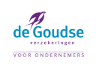 Dit formulier wordt je aangeboden door De Goudse Verzekeringen. Ondernemen Met Personeel is een initiatief van De Goudse Verzekeringen. Het is dé startplek voor alle ondernemers die willen groeien met personeel. 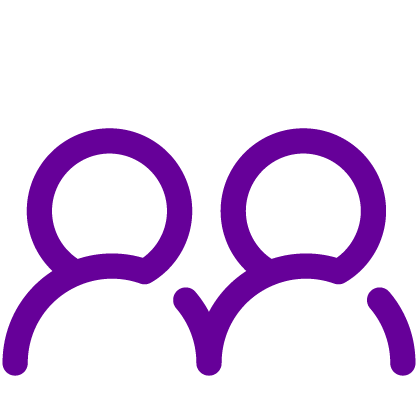 Formulier functioneringsgesprek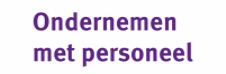 Functie-eisen en verwachtingenVerbeterpuntenUitoefening takenVerbeterpuntenWerk- en arbeidsomstandighedenVerbeterpuntenIngebrachte puntenVerbeterpuntenPersoonlijke ontwikkelingVerbeterpuntenOndersteuning door leidinggevende(n)VerbeterpuntenVerzuimToelichtingKort verzuim:       Lang verzuim:      Afspraken n.a.v. functioneringsgesprekWie + wanneer